OBJDNÁVKA MIKINY  HOCKEY  GOALIE  CLINIC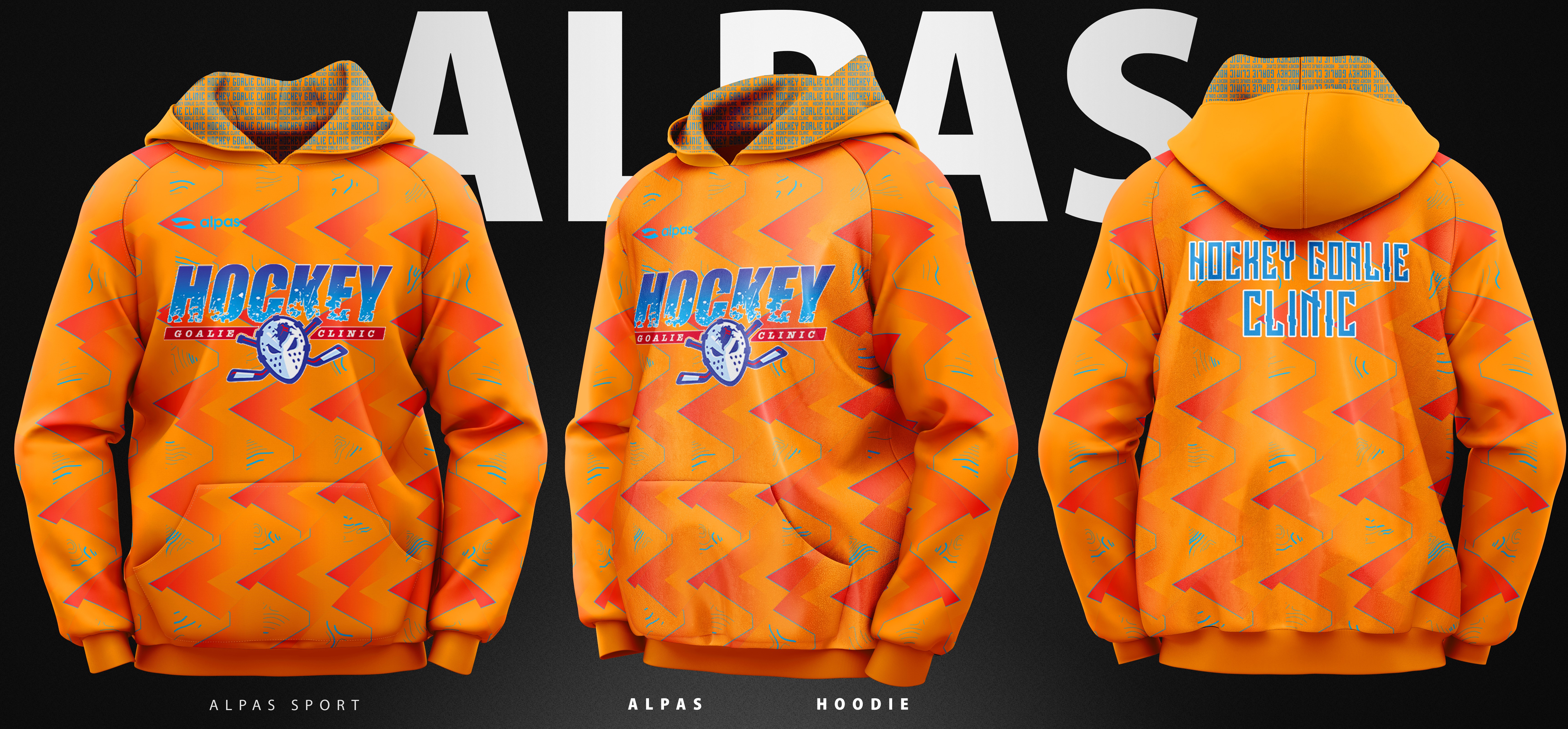   JMÉNO, PŘÍMENIVELIKOST   MNOŽSTVÍ  ks.       ČÍSLO DRESU